Сумська  районна  державна  адміністраціяВІДДІЛ  ОСВІТИ, Степанівська загальноосвітня школа І-ІІІ ступенів №1 Сумської районної ради Сумської областівул. Центральна, 70, Сумський район, Сумська область 42305тел.факс 69-90-87  E-mail:  stepzosh1@mail.ruН А К А З19.01.2015   № ____Про заходи безпеки у школі        На виконання наказів Міністерства освіти і науки України «Щодо заходів безпеки у навчальних закладах» від 06.01.2015 № 2, відділу освіти Сумської РДА «Щодо заходів безпеки у навчальних закладах» від 16.01.2015 № 08-ОД та з метою забезпечення збереження життя та здоров’я всіх учасників навчально – виховного процесуНАКАЗУЮ:1. Провести роз’яснювальну роботу з учнями вихованцями, працівниками школи, батьківською громадськістю щодо правил поведінки у випадку виявлення вибухонебезпечних та підозрілих предметів. Залучити до проведення роз’яснювальної роботи співробітників Державної служби з надзвичайних ситуацій, правоохоронних органів, учасників бойових дій у зоні АТО, волонтерів тощо.2. Розповсюдити серед учнів, педагогічних працівників, обслуговуючого персоналу школи буклет – пам’ятку із правил поводження із виявленими підозрілими вибухонебезпечними предметами, у тому числі замаскованими під них речами ( на сайті Міністерства розміщені інформаційні матеріали з питань безпеки в закладах освіти: www.mon.gov.ua/hotline.3. Обмежити доступ на територію школи осіб, які не задіяні в проведенні навчально – виховного процесу.4. У разі виклику батьків, прибуття до школи відвідувачів черговим І поверху робиться запис у журналі на вахті із зазначенням дати та мети відвідування. Пропуск відвідувачів дозволяється тільки під час перерв або після закінчення навчальних занять.5. Посилити контроль за недопущення внесення до приміщення школи, господарських споруд, котельні вибухонебезпечних та інших предметів, що можуть становити загрозу здоров’ю і життю дітей та працівників.6. Співробітникам школи:6.1. Заступнику директора з НВР Осетровій С.М. посилити контроль за чергуванням учнів та педпрацівників. 6.2. Класним керівникам та вихователям ГПД:6.2.1 Провести виховні та тематичні години, батьківські збори на тему «Правила безпеки у разі виникнення надзвичайних ситуацій».6.2.2 Чітко визначити місце перебування класу на перерві.6.2.3 Повторити з учнями правила безпеки життєдіяльності під час проведення перерви та прогулянки.6.2.4 Під час прогулянки учні повинні перебувати біля вихователя або класного керівника, не розмовляти з незнайомими людьми. У разі непередбачуваної ситуації відразу звернутися до вихователя або класного керівника, у жодному разі не підходити до тварин або незнайомих людей, не вступати з ними в контакт.6.3. Проводити обхід території освітнього закладу:6.3.1 обслуговуючим персоналом- щодня перед початком навчального процесу, під час перерви і після закінчення робочої зміни;6.3.2  сторожем- на протязі робочої зміни з 20.00 по 04.00. 6.3.3 При необхідності огляд території та приміщень школи здійснювати  за прискореним графіком.6.4. Завгоспу школи Комендант Л.Г. перевірити підвальні та підсобні приміщення,  запасні виходи закрити й опечатати, контролювати видача ключів від навчальних приміщень педагогам і здача ключів після закінчення занять.6.5. У разі виявлення у школі та прилеглій до неї території зброї, боєприпасів, вибухових речовин та інших підозрілих предметів  негайно інформувати адміністрацію школи, відділ освіти Сумської РДА, місцеві органи влади, та силові структури району ( міліцію (телефон – 102), оперативно-рятувальну службу ДСНС (телефон – 101)).7. Провести з  учнями та працівниками школи відеолекторій «Антитерор», «Школа безпеки» 8. Проводити навчальні евакуації дітей і співробітників відповідно до плану роботи школи.9. Розмісти даний наказ на сайті школи.10. Контроль за виконанням даного наказу залишаю за собою.Директор школи                                     Н.М.Бузовська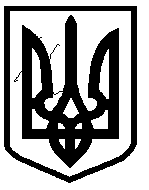 